浙江中医药大学医学技术与信息工程学院2023年硕士研究生招生复试细则为保证2023年硕士研究生招生复试工作有序进行，根据教育部《2023年全国硕士研究生招生工作管理规定》《关于做好2023年全国硕士研究生招生复试录取工作的通知》精神要求及《浙江中医药大学关于做好2023年硕士研究生招生复试录取工作的通知》精神，结合我院自身情况，现将复试方案及有关事项通知如下：一、总体要求以习近平新时代中国特色社会主义思想为指导，深入贯彻党的二十大精神，全面落实党的教育方针。坚持综合评价，择优录取，严格规范执行招生政策，切实做好2023年硕士研究生复试录取各项工作，确保公平公正。二、复试组织管理1、根据学校要求，学院成立复试领导小组，实行组长责任制，全面负责本学院的复试工作。学院各招生专业成立若干复试小组，复试小组每组成员5名，由责任心强、经验丰富、业务水平高和公道正派且没有直系亲属报考本院的教师担任；另设秘书1名，负责复试记录和全程录像等协助工作。2、学院纪委做好对学院招生复试各环节的监督检查工作，重点监督检查“随机确定导师组组成人员”“随机抽取复试试题”等工作机制的落实情况。3、复试前，学院对主持和参加复试工作的教师、工作人员进行必要的招生政策和纪律培训，以确保复试工作科学、公平、公正、安全。三、复试名单及资格审查1、超额一志愿专业按1:1.5差额复试；未超额一志愿专业按实际比例进行复试。2、复试前对考生报名材料原件及考生资格进行严格审查，对不符合规定者，不予复试。复试时审核考生的有效身份证、初试准考证；审查往届本科考生的本科毕业证书原件、学位证书原件。应届考生完整注册后的学生证（高校教务部门颁发的学生证）、盖有红章的大学期间的成绩单。未经资格审查者不得参加复试，杜绝复试“替考”。四、复试方式和时间1、复试形式：现场复试2、复试时长：要求每生时间一般不少20分钟。复试全过程录像备案。3、复试资格审查时间：2023年4月3日8:30-11:30，13:30-17:00。4、复试时间：2023年4月4日。五、复试内容和复试成绩1、复试以科研能力和专业知识考核为主，复试题从题库抽取，题型以综合性、开放性的能力型试题为主。2、复试考察内容及比例：英语听力10%、英语口语及专业外语10%、专业知识能力60%、综合素质20%。综合考察学生专业知识、实验技能、科研素质、知识结构、创新意识、思想品质、人文素质、英语口语等，由复试小组成员实名打分，取平均分为考生的复试成绩。3、复试成绩＝英语听力*10%+英语口语及专业外语*10%+专业知识能力*60%+综合素质*20%六、录取方法淘汰考生应是本专业总成绩最低的考生或复试不及格考生。总成绩的计算方法：初试成绩/5×65% + 复试总成绩×35%，创新性成果（省部级成果并为第一负责人）的考生另加5分。七、其他1、学院将考生诚信考核作为专项环节纳入到复试工作，在复试过程中有违规行为的考生，一经查实，即按照相关规定严肃处理。2、复试是国家研究生招生考试的一部分，复试内容属于国家机密级。复试结束后考生禁止将相关信息泄露或公布。3、我校及相关招生学院招生信息在研招信息平台或我校研究生院网站公开或以电话、短信等方式告知，均视为送达，因考生个人疏忽等原因造成的后果由考生本人承担。4、复试前考生请进入QQ群（群号：497578981）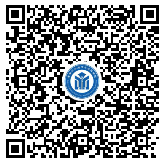 联系人：李老师  张老师    联系电话：0571-86613729浙江中医药大学医学技术与信息工程学院2023年3月28日